Пример материала для организации дидактической игры «Одень куклу»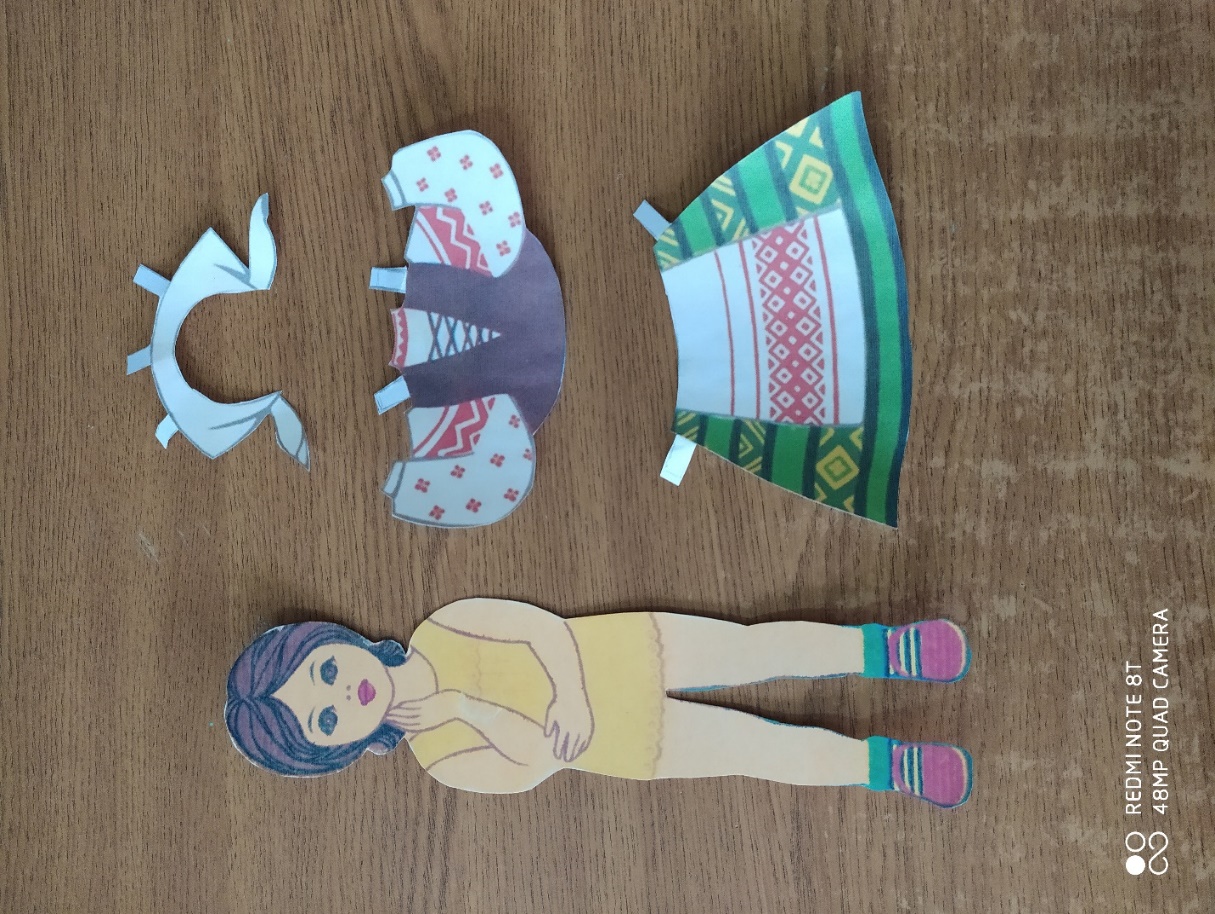 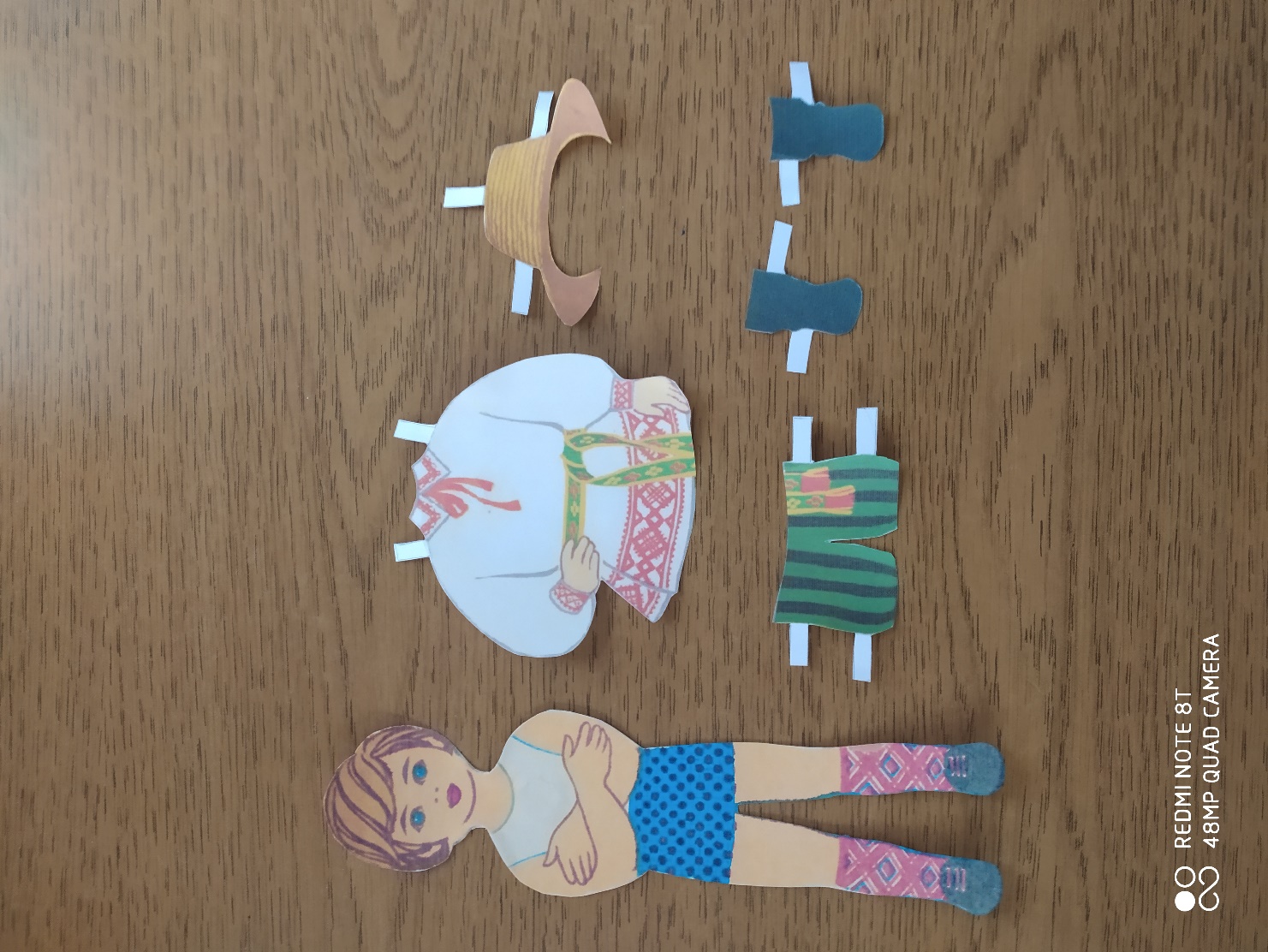 